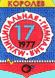 МУНИЦИПАЛЬНОЕ БЮДЖЕТНОЕ ОБЩЕОБРАЗОВАТЕЛЬНОЕ УЧРЕЖДЕНИЕ «ГИМНАЗИЯ №17»г. Королева Московской области. Королев М.О.ул. Сакко и Ванцетти, дом 28						тел. 511-42-90Программы по учебным предметам, реализуемые в МБОУ «Гимназия № 17» по предметамв 2019/2020 учебном годуСтаршая школаДиректор МБОУ Гимназии № 17					В.А. ГерасимоваКласс/кол-во уч-сяКласс/кол-во уч-сяСтатус программыПрограмма (название, автор)Учебник (название, автор)Кол-во часовКол-во часов10/2510/25 профильныйРусский языкРусский язык3310/2510/25 профильныйПрограммы общеобразовательных учреждений. «Русский язык в 2 ч» Гольцова Н.Г., Шамшин И.В.,Мищерина М.А.УМК: «Русский язык. в 2 ч», авт. Гольцова Н.Г., Шамшин И.В.,Мищерина М.А.М., ООО "Русское слово-учебник" 20153310/5010/50БазовыйРусский языкРусский язык2210/5010/50БазовыйПрограммы общеобразовательных учреждений. «Русский язык в 2 ч» Гольцова Н.Г., Шамшин И.В.,Мищерина М.А.УМК: «Русский язык. в 2 ч», авт. Гольцова Н.Г., Шамшин И.В.,Мищерина М.А.М., ООО "Русское слово-учебник" 20152210/7510/75БазовыйЛитератураЛитература3310/7510/75БазовыйПрограммы общеобразовательных учреждений. Литература 10-11 классов (базовый уровень). Авт. Коровина В.Я.УМК: Литература 10 кл. (базовый уровень), авт. Коровина В.Я. «Просвещение», 20153310/7510/75БазовыйИностранный язык  (английский)Иностранный язык  (английский)3310/7510/75БазовыйПрограмма общеобразовательных учреждений. Английский язык 10 класс. Автор: Афанасьева О.В., Дули Д., Михеева И. В.УМК. «Английский в фокусе»  10 класс. Автор: Афанасьева О.В., Дули Д., Михеева И. В. М., Просвещение 20153310/75БазовыйБазовыйИностранный язык второй (немецкий)Иностранный язык второй (немецкий)3310/75БазовыйБазовыйРабочая программа разработана ШМО учителей иностранного языка на основе программы общеобразовательных учреждений, автор И.Л..БимУМК: Немецкий язык 11 класс. Автор Бим И.Л. и др.М., «Просвещение», 20131110/2510/25БазовыйАлгебра и начала анализа Алгебра и начала анализа 3310/2510/25БазовыйПрограммы общеобразовательных учреждений. Алгебра и начала анализа 10-11 кл. в 2 частях  (базовый уровень). Авт. А.Г. Мордкович УМК: Алгебра и начала анализа 10-11 кл. в 2 частях  (базовый уровень). Авт. А.Г. Мордкович, «Мнемозина», 20133310/7510/75БазовыйГеометрияГеометрия2210/7510/75БазовыйПрограммы общеобразовательных учреждений. Геометрия 10-11 кл.  (базовый уровень). Авт. А.С. АтанасянУМК: Геометрия 10 (базовый уровень). Авт. А.С. Атанасян, «Просвещение», 20152210/5010/50ПрофильныйАлгебра и начала анализа5510/5010/50ПрофильныйПрограмма общеобразовательных учреждений. Алгебра и начала анализа 10-11 кл. (профильный уровень). Автор А.Г. МордковичУМК: Алгебра и начала анализа 10-11 кл. в 2 частях  (профильный уровень). Авт. А.Г. Мордкович, «Мнемозина», 20145510/7510/75БазовыйИнформатика и ИКТИнформатика и ИКТ1110/7510/75БазовыйПрограмма общеобразовательных учреждений. Информатика и ИКТ 10-11 класс. Автор: Н.Д. Угринович.УМК: Информатика и ИКТ 10-11 класс. Автор: Н.Д. Угринович.М., «Бином», 20141110/7510/75БазовыйИстория РоссииИстория России1110/7510/75БазовыйПрограмма общеобразовательных учреждений. «История России. 10 класс» Авторы: Н.С. Борисов, А.А. Левандовский «История России»УМК: "МГУ - школе" Н. С. Борисов, 10 кл. А. А. Левандовский, 11 кл. Москва, “Просвещение” 20151110/7510/75ВСЕОБЩАЯ ИСТОРИЯВСЕОБЩАЯ ИСТОРИЯ1110/7510/75Программа общеобразовательных учреждений. Н.В. Загладин, Н.А. Симония «Всеобщая история. 10 класс»УМК: Всеобщая история . Автор Загладин Н.В.М.,  “Русское слово” 20131110/7510/75ПрофильныйБазовыйОбществознаниеОбществознание3310/7510/75ПрофильныйБазовыйПрограмма общеобразовательных учреждений. Обществознание 10-11 класс. Автор: Боголюбов Л.Н.УМК: Обществознание 10 класс. Авторы: Боголюбов Л.Н., Матвеев А.И.Москва, “Просвещение” 20143310/7510/75ПрофильныйБазовыйПравоПраво1110/7510/75ПрофильныйБазовыйПрограмма общеобразовательных учреждений. Право 10-11 класс. Авторы: Е.А.Певцова, И.В. Козленко (профильный уровень)УМК: Право. Основы правовой культуры.10 класс.  Автор Е.А.Певцова (профильный уровень)Москва, “Русское слово” 20141110/7510/75БазовыйФизикаФизика2210/7510/75БазовыйРабочая программа разработана ШМО учителей естественно-научного цикла на основе программы общеобразовательных учреждений.   Физика 10 класс. Авторы: Г.Я.Мякишев, Б.Б.БуховцевУМК: Физика 10 класс. Авторы: Мякишев Г.Я., Буховцев Б.Б.Москва, “Просвещение” 20162210/7510/75БазовыйХимияХимия1110/7510/75БазовыйПрограмма общеобразовательных учреждений. Химия 10-11 класс. Автор Гаран Н.Н.УМК: Химия 10 класс. Авторы: Рудзитис Г.Е., Фельдман В.Г.Москва, “Просвещение” 20151110/7510/75БазовыйБиологияБиология1110/7510/75БазовыйРабочая программа разработана ШМО учителей естественно-научного цикла на основе программы общеобразовательных учреждений. Биология 10 класс. Автор В.В.ПасечникУМК: Биология 10-11 класс. Авторы: Каменский А.А., Пасечник В.В.М., «Дрофа», 20161110/7510/75БазовыйГеографияГеография1110/7510/75БазовыйПрограмма общеобразовательных учреждений. География 10-11. Автор: Сиротин В.И.УМК: Экономическая и социальная география  мира.10-11 класс. Автор: Максаковский В.П.М., «Просвещение», 20161110/5010/50ПрофильныйЭкономикаЭкономика2210/5010/50ПрофильныйПрограмма общеобразовательных учреждений. Экономика Основы экономической теории   Под ред . проф. Иванова С.И.10-11 в 2-х ч (профильный уровень). УМК:.Экономика Основы экономической теории Под ред . проф. Иванова С.И в 2-х ч.10-11 (профильный уровень). М., «ВИТА-ПРЕСС », 2016 2210/2510/25БазовыйЭкономикаЭкономика1110/2510/25БазовыйПрограмма общеобразовательных учреждений. Основы Экономики 10- 11кл. (профильный уровень). Автор Липсиц И.В.УМК: Экономика 10-11класс. Автор: Липсиц И.В.М., «ВИТА-ПРЕСС», 20161110/7510/75Базовый Физическая культураФизическая культура3310/7510/75Базовый Программа общеобразовательных учреждений.Физическая культура 10-11 класс. Под ред. В.И.Лях.УМК: Физическая культура 10-11 класс. Авторы: Лях В.И., Зданевич А.А.М., «Просвещение», 20133310/5910/59БазовыйОБЖОБЖ1110/5910/59БазовыйПрограмма общеобразовательных учреждений. ОБЖ 5-11 класс. Под редакцией Смирнова А.Т.УМК: Авторы: А.Т. Смирнов, Е.Т. Хренников. ОБЖ 10-11 класс.Москва, 2 Просвещение», 20151111/2711/27ПрофильныйРусский языкРусский язык3311/2711/27ПрофильныйПрограммы общеобразовательных учреждений. «Русский язык в 2 ч» Гольцова Н.Г., Шамшин И.В.,Мищерина М.А.УМК: «Русский язык. в 2 ч», авт. Гольцова Н.Г., Шамшин И.В.,Мищерина М.А.М., ООО "Русское слово-учебник" 20153311/3111/31БазовыйРусский языкРусский язык2211/3111/31БазовыйПрограммы общеобразовательных учреждений. «Русский язык в 2 ч» Гольцова Н.Г., Шамшин И.В.,Мищерина М.А.УМК: «Русский язык. в 2 ч», авт. Гольцова Н.Г., Шамшин И.В.,Мищерина М.А.М., ООО "Русское слово-учебник" 20152211/5811/58БазовыйЛитератураЛитература3311/5811/58БазовыйПрограммы общеобразовательных учреждений. Литература 10-11 классов (базовый уровень). Авт. Коровина В.Я.УМК: Литература 11 кл. (базовый уровень), авт. Коровина В.Я. «Просвещение», 20133311/5811/58Базовый11/5811/58БазовыйИностранный язык  (английский)Иностранный язык  (английский)Иностранный язык  (английский)311/5811/58БазовыйПрограмма общеобразовательных учреждений. Английский язык 11 класс. Автор: Афанасьева О.В., Дули Д., Михеева И. В.УМК. «Английский в фокусе»  11 класс. Автор: Афанасьева О.В., Дули Д., Михеева И. В. М., Просвещение 2016УМК. «Английский в фокусе»  11 класс. Автор: Афанасьева О.В., Дули Д., Михеева И. В. М., Просвещение 2016311/5811/58БазовыйИностранный язык второй (немецкий) Иностранный язык второй (немецкий) Иностранный язык второй (немецкий) 111/5811/58БазовыйРабочая программа разработана ШМО учителей иностранного языка на основе программы общеобразовательных учреждений, автор И.Л..БимУМК: Немецкий язык 11 класс. Автор Бим И.Л. и др.М., «Просвещение», 2011УМК: Немецкий язык 11 класс. Автор Бим И.Л. и др.М., «Просвещение», 2011111/2711/5811/2711/58БазовыйАлгебра и начала анализаАлгебра и начала анализаАлгебра и начала анализа311/2711/5811/2711/58БазовыйПрограммы общеобразовательных учреждений. Алгебра и начала анализа 10-11 кл. в 2 частях  (базовый уровень). Авт. А.Г. Мордкович УМК: Алгебра и начала анализа 10-11 кл. в 2 частях  (базовый уровень). Авт. А.Г. Мордкович, «Мнемозина», 2015УМК: Алгебра и начала анализа 10-11 кл. в 2 частях  (базовый уровень). Авт. А.Г. Мордкович, «Мнемозина», 2015311/2711/5811/2711/58БазовыйГеометрияГеометрияГеометрия211/2711/5811/2711/58БазовыйПрограммы общеобразовательных учреждений. Геометрия 10-11 кл.  (базовый уровень). Авт. А.С. АтанасянУМК: Геометрия 10 (базовый уровень). Авт. А.С. Атанасян, «Просвещение», 2016УМК: Геометрия 10 (базовый уровень). Авт. А.С. Атанасян, «Просвещение», 2016211/3111/31ПрофильныйАлгебра и начала анализаАлгебра и начала анализаАлгебра и начала анализа511/3111/31ПрофильныйПрограммы общеобразовательных учреждений. Алгебра и начала анализа 10-11 кл. в 2 частях  (профильный уровень). Авт. А.Г. Мордкович УМК: Алгебра и начала анализа 10-11 кл. в 2 частях  (профильный уровень). Авт. А.Г. Мордкович, «Мнемозина», 2014УМК: Алгебра и начала анализа 10-11 кл. в 2 частях  (профильный уровень). Авт. А.Г. Мордкович, «Мнемозина», 2014511/5811/58БазовыйИнформатика и ИКТИнформатика и ИКТИнформатика и ИКТ111/5811/58БазовыйПрограмма общеобразовательных учреждений. Информатика и ИКТ 10-11 класс. Автор: Н.Д. Угринович.УМК: Информатика и ИКТ 10-11 класс. Автор: Н.Д. Угринович.М., «Бином», 2014УМК: Информатика и ИКТ 10-11 класс. Автор: Н.Д. Угринович.М., «Бином», 2014111/2611/26История России История России История России 2111/2611/26БазовыйПрограмма общеобразовательных учреждений. История России 10-11 класс. Авторы: Борисов Н.С., Левандовский А.А.УМК: "МГУ - школе" Н. С. Борисов, 10 кл.  А. А. Левандовский, 11 кл. Москва, “Просвещение” 2015УМК: "МГУ - школе" Н. С. Борисов, 10 кл.  А. А. Левандовский, 11 кл. Москва, “Просвещение” 20152111/5811/58БазовыйВсеобщая историяВсеобщая историяВсеобщая история2111/5811/58БазовыйВсеобщая история 10-11 класс. Авторы: Улунян А.А., Сергеев Е.Ю.(под ред. Чубарьяна А.О.)УМК: Чубарьян А.О. (10-11) М.,  “Просвещение” 2015УМК: Чубарьян А.О. (10-11) М.,  “Просвещение” 20152111/5811/5811/5811/58ПрофильныйБазовый ОбществознаниеОбществознаниеОбществознание311/5811/5811/5811/58ПрофильныйБазовый Программа общеобразовательных учреждений. Обществознание 10-11 класс. Автор: Л.Н.Боголюбов                   ( профильный уровень)УМК: Обществознание 11 класс. Авторы: Боголюбов Л.Н., Городецкая Н.И.Москва, “Просвещение” 2013УМК: Обществознание 11 класс. Авторы: Боголюбов Л.Н., Городецкая Н.И.Москва, “Просвещение” 2013311/5811/5811/5811/58ПрофильныйБазовый ПравоУМК: Е.А.Певцова Право. Основыправовой культуры 11 класс. Москва, «Русское слово» 2014( Иновационная  школа)УМК: Е.А.Певцова Право. Основыправовой культуры 11 класс. Москва, «Русское слово» 2014( Иновационная  школа)111/5811/5811/5811/58ПрофильныйБазовый Рабочая программа разработана ШМО учителей истории, обществознания и права на основепрограммы общеобразовательных учреждений. Е.А.Певцова. Право 10-11 класс. (Базовый и углублённый уровни)УМК: Е.А.Певцова Право. Основыправовой культуры 11 класс. Москва, «Русское слово» 2014( Иновационная  школа)УМК: Е.А.Певцова Право. Основыправовой культуры 11 класс. Москва, «Русское слово» 2014( Иновационная  школа)111/5811/58БазовыйБиология111/5811/58БазовыйРабочая программа разработана ШМО учителей естественно-научного цикла на основе программы общеобразовательных учреждений. Биология 11 класс. Автор В.В.ПасечникУМК: Биология 10-11 класс. Авторы: Каменский А.А., Пасечник В.В.М., «Дрофа», 2015УМК: Биология 10-11 класс. Авторы: Каменский А.А., Пасечник В.В.М., «Дрофа», 2015111/5811/58БазовыйФизика211/5811/58БазовыйРабочая программа разработана ШМО учителей естественно-научного цикла на основе программы общеобразовательных учреждений. Физика 11 класс. Автор Г.Я.МякишевУМК: Физика 11 класс. Авторы: Мякишев Г.Я., Буховцев Б.Б.Москва, “Просвещение” 2016УМК: Физика 11 класс. Авторы: Мякишев Г.Я., Буховцев Б.Б.Москва, “Просвещение” 2016211/27//3111/27//31Базовый//профильныйЭкономикаУМК: Основы экономики 10- 11 класс. Автор Липсиц И.В. М., «ВИТА-ПРЕСС», 2016УМК: Основы экономики 10- 11 класс. Автор Липсиц И.В. М., «ВИТА-ПРЕСС», 20161//211/27//3111/27//31Базовый//профильныйПрограмма общеобразовательных учреждений. Экономика10, 11 класс. Автор Липсиц И.В.УМК: Основы экономики 10- 11 класс. Автор Липсиц И.В. М., «ВИТА-ПРЕСС», 2016УМК: Основы экономики 10- 11 класс. Автор Липсиц И.В. М., «ВИТА-ПРЕСС», 20161//211/5811/58Базовый//профильныйОБЖ111/5811/58Базовый//профильныйПрограмма общеобразовательных учреждений. ОБЖ 5-11 класс. Под редакцией Воробьева..УМК: Авторы: А.Т. Смирнов , Хренников ОБЖ 10-11 класс.Москва, «Просвещение», 2014 УМК: Авторы: А.Т. Смирнов , Хренников ОБЖ 10-11 класс.Москва, «Просвещение», 2014 111/5811/58Базовый//профильныйФизическая культураФизическая культураФизическая культура311/5811/58Базовый//профильныйПрограмма общеобразовательных учреждений.Физическая культура 10-11 класс. Автор В.И.Лях.УМК: Физическая культура 10-11 класс. Авторы: Лях В.И., Зданевич А.А.М., «Просвещение», 2014УМК: Физическая культура 10-11 класс. Авторы: Лях В.И., Зданевич А.А.М., «Просвещение», 20143